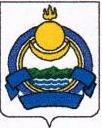           Администрация                                                                  Буряад Республикынмуниципального образования                                                       Яруунын аймагай               «Озерное»                                                                              «Сурхээгтэ»       Еравнинский район                                                           муниципальна байгуулгын        Республика Бурятия                                                                        Захиргаан671444, Республика Бурятия, Еравнинский район, п.Озерный ул.Озерная 2 тел.\факс 89913689294РЕШЕНИЕ«Об утверждении Правил благоустройства территории муниципального образования сельского поселения «Озерное»«06» апреля 2018 г.                                                                                               п.Озерный№ 3\1                В соответствии с п. 19 ст. 14 Федерального закона от 06 октября 2003 г. № 131-ФЗ «Об общих принципах  организации местного самоуправления в Российской Федерации», пунктом 23статьи 28 Устава муниципального образования «Озерное», Совет депутатов муниципального образования «Озерное» решил:1. Утвердить Правила благоустройства  территории сельского поселения «Озерное» (Приложение 1)2. Настоящее решение подлежит официальному обнародованию на информационных стендах п.Озерный и с.Хорга и размещению на официальном сайте СП «Озерное».                         Глава муниципального                         образования «Озерное»                                       О.А.АнаеваПриложение 1 к решению сессии Совета депутатов муниципального образования сельского поселения «Озерное»от 06.04.2018г. № 3/1  Правил благоустройства территории муниципального образования сельского поселения «Озерное» Раздел 1. Общие положения1.1.	Основными	задачами	Правил	благоустройства	территории муниципального образования сельского поселения «Озерное» (далее – Правила) являются:- создание благоприятных условий для жизни населения на территории муниципального образования сельского поселения «Озерное» (далее – сельское поселение);- улучшение внешнего облика территории муниципального образования сельского поселения «Озерное».1.2. Правилами устанавливают порядок организации благоустройства и озеленения территории, очистки и уборки территории муниципального образования сельского поселения «Озерное». Правила обязательны для всех физических, юридических лиц, независимо от их организационно-правовых форм  и индивидуальных предпринимателей.1.3. Нормы и правила обязательны при проектировании, экспертизе проектов, контролю за осуществлением мероприятий благоустройства на территории муниципального образования сельского поселения «Озерное», эксплуатации благоустроенных территорий. Действие норм и правил распространяется на сложившиеся, реконструируемые, вновь застраиваемые территории и территории после проведения капитального ремонта.1.4. Проектирование и эксплуатация элементов благоустройства территории должны обеспечивать требования охраны здоровья человека, охраны исторической и природной среды, создавать технические возможности беспрепятственного передвижения по территории сельского поселения маломобильных групп населения.	1.5. Инструкции, регламенты, положения и иные локальные акты, регулирующие вопросы благоустройства территории муниципального образования сельского поселения «Озерное», не должны противоречить требованиям настоящих Правил.	1.6. Правила устанавливают единые нормы и требования в сфере обеспечения внешнего благоустройства, санитарного содержания территории и определяют порядок выполнения работ по уборке, содержанию объектов, мест производства земляных, ремонтных и иных видов работ, содержанию ограждений, зданий, включая прилегающие территории, а также внутренних производственных территорий, обязательные к исполнению для граждан, индивидуальных предпринимателей, для предприятий, учреждений всех форм организационно-правовых форм и форм собственности, расположенных на территории муниципального образования сельского поселения «Озерное».1.7. Настоящие Правила благоустройства территории муниципального образования сельского поселения «Озерное» разработаны в соответствии с Федеральным законом от 06.10.2003 № 131-ФЗ «Об общих принципах организации местного самоуправления в Российской Федерации», Федеральным законом от 10.01.2002 № 7-ФЗ «Об охране окружающей среды», Жилищным кодексом Российской Федерации, Градостроительным кодексом Российской Федерации, приказом Министерства строительства и жилищно-коммунального хозяйства Российской Федерации от 13.04.2017 № 711/пр «Об утверждении методических рекомендаций для подготовки правил благоустройства территорий поселений, городских округов, внутригородских районов», Уставом муниципального образования сельского поселения «Озерное».Раздел 2. Основные термины и определения2.1. Для целей настоящих Правил применяются следующие основные термины и определения:Благоустройство	территории	(далее	также	- благоустройство территории, благоустройство) - комплекс мероприятий по содержанию территории сельского поселения, а также проектированию и размещению элементов благоустройства территории, направленных         на обеспечение и повышение комфортности условий проживания граждан, поддержание и улучшение санитарного и эстетического состояния территории сельского поселения.Земляные работы - работы, связанные со вскрытием грунта на глубину более 30 сантиметров (за исключением пахотных работ), забивкой и погружением свай, бурением скважин, возведением объектов и сооружений всех видов, прокладкой, переустройством, ремонтом подземных и наземных сетей инженерно-технического обеспечения, устройством стационарных или временных ограждений, а также отсыпка грунтом на высоту более 50 сантиметров.Знаки транспортных коммуникаций - дорожные знаки и указатели, регламентирующие движение автотранспорта, в границах сельского поселения.Знаки инженерных коммуникаций - знаки, устанавливаемые в целях информирования о городских подземных инженерных сетях и сооружениях, для обеспечения их эксплуатации и сохранности при производстве земляных и строительных работ.Контейнер для сбора отходов – мусоросборник, предназначенный для складирования твердых коммунальных отходов и их механизированной погрузки.Красные линии - в градостроительной документации линии, которые обозначают существующие, планируемые (изменяемые либо вновь образуемые) границы территории общего пользования, границы земельных участков, на которых расположены линии электропередач, линии связи (в том числе линейно-кабельные), трубопроводы, автомобильные дороги, железнодорожные линии и другие подобные сооружения (далее также - линейные объекты).Несанкционированная свалка отходов  - скопление	отходов	производства и потребления,  возникшее в результате их самовольного (несанкционированного) сброса,  размещения или складирования, а также действия по самовольному (несанкционированному) сбросу, размещению или складированию отходов в не предназначенных для этого местах.Объекты благоустройства территории - территории сельского поселения, на которых осуществляется деятельность по благоустройству: площадки, дворы, кварталы, функционально-планировочные образования, территории населенных пунктов, а также территории, выделяемые по принципу единой градостроительной регламентации (охранные зоны) или визуально-пространственного восприятия (площадь с застройкой, улица с прилегающей территорией и застройкой), другие территории сельского поселения.Объекты нормирования благоустройства территории - территории сельского поселения, для которых Правилами устанавливаются нормируемый комплекс элементов благоустройства, нормы и правила их размещения на данной территории: площадки различного функционального назначения, пешеходные коммуникации, проезды, общественные пространства, участки и зоны общественной, жилой застройки, санитарно-защитные зоны производственной застройки, объекты рекреации, улично-дорожная сеть, технические (охранно-эксплуатационные) зоны инженерных коммуникаций.Озелененные территории - объекты благоустройства на территории рекреационного назначения и участки зеленых насаждений в составе территорий общественного, жилого, производственного назначений, территорий транспортных и инженерных коммуникаций.Озеленение – совокупность работ, связанных с созданием использованием растительных насаждений, включающих посадку деревьев различных пород, создание парковых групп и массивов, аллей, живых изгородей и бордюров из декоративных растений, клумб, цветников и газонов.Прилегающая территория - земельный участок (либо его часть), государственная собственность на который не разграничена, непосредственно прилегающий к границам объекта благоустройства, а также земельный участок, необходимый для обеспечения функционирования (эксплуатации, обслуживания) объекта благоустройства и размещенных на нем элементов благоустройства.Придомовая территория - территория, сформированная в границах, установленных при выполнении кадастровых работ по участку застройки, а в случаях, когда кадастровые работы не выполнены, - в границах земельного участка, учтенного в техническом паспорте на здание (сооружение).Проезд - дорога, примыкающая к проезжим частям жилых и магистральных улиц, разворотным площадкам.Проект благоустройства - документация, содержащая материалы в текстовой и графической форме и определяющая проектные решения (в том числе цветовые) по благоустройству территории и иных объектов благоустройства.Ремонт объекта благоустройства - устранение недостатков и неисправностей, модернизация и реставрация объекта благоустройства.Ручная уборка - уборка территорий ручным способом с применением средств малой механизации.Санитарно-защитные зоны - специальные территории сельского поселения с особым режимом использования, выделяемые по принципу единой градостроительной регламентации вокруг промышленных и других объектов, являющихся источниками воздействия на среду обитания и здоровье человека, в целях обеспечения безопасности населения.Санитарная очистка территории - комплекс организационных и технических мероприятий по сбору, вывозу и обезвреживанию отходов производства и потребления.Содержание объектов и элементов благоустройства – комплекс организационно-технических	мероприятий,	направленных	на	поддержание технического, санитарно-эпидемиологического, экологического и эстетического состояния территорий и размещенных на них элементов благоустройства в целях обеспечения безопасных и комфортных условий проживания граждан.Содержание дорог – комплекс работ по поддержанию транспортно-эксплуатационного состояния дороги, дорожных сооружений, полосы отвода и элементов обустройства дороги, по организации и обеспечению безопасности дорожного движения, отвечающих требованиям государственного стандарта.Собственники (правообладатели), лица, ответственные за содержание объектов и элементов благоустройства (далее также – собственники (правообладатели) - физические и (или) юридические лица независимо от их организационно-правовых форм, владеющие объектами и элементами благоустройства на праве собственности, хозяйственного ведения, оперативного управления, либо осуществляющие содержание объектов и элементов благоустройства, включая работы по их восстановлению и ремонту на основании соглашений с собственником или лицом, уполномоченным собственником.Твердые коммунальные отходы (ТКО) - отходы, образующиеся в жилых помещениях в процессе потребления физическими лицами, а также товары, утратившие свои потребительские свойства в процессе их использования физическими лицами в жилых помещениях в целях удовлетворения личных и бытовых нужд. К твердым коммунальным отходам также относятся отходы,  образующиеся в процессе	деятельности	юридических лиц, индивидуальных предпринимателей и подобные по составу отходам, образующимся в жилых помещениях в процессе потребления физическими лицами.Территории	общественного	назначения	-	территории	сельского поселения, предназначенные для размещения медицинских и образовательных организаций, организаций культуры, торговли, общественного питания, коммунально-бытового назначения, предпринимательской деятельности, другие участки и зоны с активным посещением населения, а также участки и зоны организаций с ограниченным или закрытым режимом посещения.Территории	рекреационного	назначения	- территории, предназначенные для размещения зон отдыха, парков, скверов, бульваров, городских лесов, других объектов рекреации и используемые населением для активного и тихого отдыха, развлечения, прогулок, занятий физической культурой и спортом.Территории производственного назначения - территории, предназначенные для размещения промышленных, коммунальных, складских объектов и объектов их обслуживания, а также территории санитарно-защитных зон.Территории транспортных коммуникаций - территории, предназначенные для размещения улично-дорожной сети, площадей, пешеходных переходов, сооружений транспортной инфраструктуры и технических зон транспортных коммуникаций.Территории	инженерных	коммуникаций - территории, предназначенные	 для размещения магистральных коллекторов и трубопроводов, линий высоковольтных передач, кабелей высокого и низкого напряжения, слабых токов, иных сооружений инженерной инфраструктуры, их санитарно-защитных и охранных зон.Территории общего пользования - территории, которыми беспрепятственно пользуется неограниченный круг лиц (в том числе площади, улицы, проезды, набережные, береговые полосы водных объектов общего пользования, скверы, бульвары).Транспортирование (транспортировка, вывоз) отходов - перемещение отходов с помощью транспортных средств вне границ земельного участка, находящегося в собственности юридического лица или индивидуального предпринимателя, либо предоставленного им на иных правах.Территории сельского поселения - земельные участки, расположенные в границах муниципального образования сельского поселения «Озерное», утвержденных законом Республики Бурятия «Об установлении границ, образовании и наделении статусом муниципальных образований в Республике Бурятия».Уборка территории - комплекс мероприятий, связанных с регулярной очисткой территорий открытого грунта, территорий с твердым покрытием, газонов и иных озелененных территорий, от грязи, снега и льда, отходов производства и потребления, с последующим их сбором и вывозом в специально отведенные для этого места; иные мероприятия, направленные на обеспечение экологического и санитарно-эпидемиологического благополучия населения.Улица - обустроенная или приспособленная и используемая для движения транспортных средств и пешеходов полоса земли либо поверхность искусственного сооружения, находящаяся в пределах населенных пунктов, в том числе магистральная дорога скоростного и регулируемого движения, пешеходная и парковая дорога, дорога в научно-производственных, промышленных и коммунально-складских зонах (районах).Улично-дорожная сеть - комплекс объектов благоустройства, включающий в себя автомобильные дороги общего пользования местного значения различных категорий, дороги и проезды в зонах общественного, жилого и иных назначений, дороги и проезды на территориях природных комплексов, площади, разворотные площадки конечных пунктов маршрутов пассажирского транспорта, расположенные на них дорожные сооружения, а также тротуары, посадочные площадки остановочных пунктов, обочины дорог.Фасад — наружная сторона здания, строения, сооружения (различаются уличный, дворовой и торцевой фасады);Элементы благоустройства территории - декоративные, технические, планировочные, конструктивные решения, элементы ландшафта, различные виды оборудования и оформления, малые архитектурные формы, некапитальные нестационарные сооружения, наружная реклама и информация, используемые как составные части благоустройства, а также система организации субъектов городской среды.	2.2. Для целей настоящих Правил целесообразно обеспечивать соблюдение норм, указанных в сводах правил и национальных стандартах, в том числе в следующих:СП 42.13330.2016 "СНиП 2.07.01-89* Градостроительство. Планировка и застройка городских и сельских поселений";СП 82.13330.2016 "СНиП III-10-75 Благоустройство территорий";СП 45.13330.2012 "СНиП 3.02.01-87 Земляные сооружения, основания и фундаменты";СП 48.13330.2011 "СНиП 12-01-2004 Организация строительства";СП 59.13330.2016 "СНиП 35-01-2001 Доступность зданий и сооружений для маломобильных групп населения";СП 136.13330.2012 "Здания и сооружения. Общие положения проектирования с учетом доступности для маломобильных групп населения";СП 138.13330.2012 "Общественные здания и сооружения, доступные маломобильным группам населения. Правила проектирования";СП 34.13330.2012 "СНиП 2.05.02-85* Автомобильные дороги";СП 52.13330.2016 "СНиП 23-05-95* Естественное и искусственное освещение";СП 53.13330.2011 "СНиП 30-02-97* Планировка и застройка территорий садоводческих (дачных) объединений граждан, здания и сооружения";СП 118.13330.2012 "СНиП 31-06-2009 Общественные здания и сооружения";СП 251.1325800.2016 "Здания общеобразовательных организаций. Правила проектирования";СП 252.1325800.2016 "Здания дошкольных образовательных организаций. Правила проектирования";СП 158.13330.2014 "Здания и помещения медицинских организаций. Правила проектирования";ГОСТ Р 53102-2015 "Оборудование детских игровых площадок. Термины и определения";ГОСТ Р 52169-2012 Оборудование и покрытия детских игровых площадок. Безопасность конструкции и методы испытаний. Общие требования;ГОСТ Р 52167-2012 "Оборудование детских игровых площадок. Безопасность конструкции и методы испытаний качелей. Общие требования";ГОСТ Р 52168-2012 "Оборудование детских игровых площадок. Безопасность конструкции и методы испытаний горок. Общие требования";ГОСТ Р 52299-2013 "Оборудование детских игровых площадок. Безопасность конструкции и методы испытаний качалок. Общие требования";ГОСТ Р 52300-2013 "Оборудование детских игровых площадок. Безопасность конструкции и методы испытаний каруселей. Общие требования";ГОСТ Р 52169-2012 "Оборудование и покрытия детских игровых площадок. Безопасность конструкции и методы испытаний. Общие требования";ГОСТ Р 52301-2013 "Оборудование детских игровых площадок. Безопасность при эксплуатации. Общие требования";ГОСТ Р 55677-2013 "Оборудование детских спортивных площадок. Безопасность конструкций и методы испытания. Общие требования";ГОСТ Р 55678-2013 "Оборудование детских спортивных площадок. Безопасность конструкций и методы испытания спортивно-развивающего оборудования";ГОСТ Р 55679-2013 Оборудование детских спортивных площадок. Безопасность при эксплуатации;ГОСТ Р 52766-2007 "Дороги автомобильные общего пользования. Элементы обустройства";ГОСТ Р 52289-2004. "Технические средства организации дорожного движения. Правила применения дорожных знаков, разметки, светофоров, дорожных ограждений и направляющих устройств";ГОСТ 33127-2014 "Дороги автомобильные общего пользования. Ограждения дорожные. Классификация";ГОСТ Р 52607-2006 "Технические средства организации дорожного движения. Ограждения дорожные удерживающие боковые для автомобилей. Общие технические требования";ГОСТ 17.4.3.04-85 "Охрана природы. Почвы. Общие требования к контролю и охране от загрязнения";ГОСТ 17.5.3.06-85 Охрана природы. Земли. Требования к определению норм снятия плодородного слоя почвы при производстве земляных работ;ГОСТ 2874-73 "Вода питьевая";ГОСТ 17.1.3.03-77 "Охрана природы. Гидросфера. Правила выбора и оценка качества источников централизованного хозяйственно-питьевого водоснабжения";ГОСТ Р 55935-2013 "Состав и порядок разработки научно-проектной документации на выполнение работ по сохранению объектов культурного наследия - произведений ландшафтной архитектуры и садово-паркового искусства";Иные своды правил и стандарты, принятые и вступившие в действие в установленном порядке.Раздел 2.1. Общие требования к состоянию общественных пространств, состоянию и облику зданий различного назначения и разной формы собственности, к имеющимся в муниципальном образовании сельском поселении «Озерное» объектам благоустройства и их отдельным элементам2.1. В качестве приоритетных объектов благоустройства рекомендуется выбирать активно посещаемые или имеющие очевидный потенциал для роста пешеходных потоков территории сельского поселения, с учетом объективной потребности в развитии тех или иных общественных пространств, экономической эффективности реализации и планов развития сельского поселения.2.2. Рекомендуется осуществлять вовлечение лиц, осуществляющих предпринимательскую деятельность, в реализацию комплексных проектов благоустройства на стадии проектирования общественных пространств, подготовки технического задания, выбора зон для благоустройства.2.3. При создании элементов озеленения рекомендуется учитывать принципы организации комфортной пешеходной среды, комфортной среды для общения, насыщения востребованных жителями общественных пространств элементами озеленения, а также создания на территории зеленых насаждений благоустроенной сети пешеходных и велосипедных дорожек, центров притяжения людей.2.4. В рамках решения задачи обеспечения качества городской среды при благоустройстве водных устройств рекомендуется учитывать принципы организации комфортной среды для общения, гармонии с природой в части оборудования востребованных жителями общественных пространств водными устройствами, развития благоустроенных центров притяжения людей.2.5. При планировке общественных пространств и дворовых территорий рекомендуется предусматривать специальные препятствия в целях недопущения парковки транспортных средств на газонах.2.6. Пешеходные дорожки и тротуары в составе активно используемых общественных пространств рекомендуется предусматривать шириной, позволяющей избежать образования толпы.2.7. Проекты благоустройства территорий общественных пространств рекомендуется разрабатывать на основании предварительных предпроектных исследований, определяющих потребности жителей и возможные виды деятельности на данной территории. Рекомендуется использовать для реализации проекты, обеспечивающие высокий уровень комфорта пребывания, визуальную привлекательность среды, экологическую обоснованность рассматривающие общественные пространства как места коммуникации и общения, способные привлекать посетителей, и обеспечивающие наличие возможностей для развития предпринимательства.2.8. Перечень конструктивных элементов внешнего благоустройства на территории общественных пространств сельского поселения должен включать: твердые виды покрытия, элементы сопряжения поверхностей, озеленение, скамьи, урны и малые контейнеры для мусора, уличное техническое оборудование, осветительное оборудование, оборудование архитектурно-декоративного освещения, носители информации, элементы защиты участков озеленения (металлические ограждения, специальные виды покрытий и т.п.).2.9. Рекомендуется на территории общественных пространств размещение произведений декоративно-прикладного искусства, декоративных водных устройств.2.10. Территорию общественных пространств на территориях жилого назначения рекомендуется разделить на зоны, предназначенные для выполнения определенных функций: рекреационная, транспортная, хозяйственная и т.д. При ограничении по площади общественных пространств на территориях жилого назначения допускается учитывать расположенных в зоне пешеходной доступности функциональные зоны и площади.2.11. При невозможности одновременного размещения в общественных пространствах на территориях жилого назначения рекреационной и транспортной функций приоритет в использовании территории рекомендуется отдавать рекреационной функции. При этом для решения транспортной функции применяются специальные инженерно-технические сооружения (подземные/надземные паркинги).2.12. Безопасность общественных пространств на территориях жилого назначения рекомендуется обеспечивать их просматриваемостью со стороны окон жилых домов, а также со стороны прилегающих общественных пространств в сочетании с освещенностью.Раздел 3. Особые требования для маломобильных групп населения3.1. При разработке проектов планировки и застройки территории сельского поселения, формировании жилых и рекреационных зон, проектов реконструкции и строительства дорог и других объектов транспортной инфраструктуры, зданий, сооружений и других объектов социальной инфраструктуры (лечебно-профилактических, торговых, культурно-зрелищных, транспортного обслуживания и других учреждений) необходимо учитывать потребности инвалидов и других маломобильных групп населения.3.2. Объекты социальной и транспортной инфраструктуры, должны оснащаться техническими средствами для обеспечения доступа в них инвалидов и других маломобильных групп населения (пандусы, поручни, подъемники и другие приспособления, информационное оборудование для людей с ограниченными возможностями), а проезжие части, тротуары приспосабливаться для беспрепятственного передвижения по ним инвалидов и других маломобильных групп населения (в том числе за счет изменения параметров проходов и проездов, качества поверхности путей передвижения).3.3. Проектирование, строительство, установка технических средств и оборудования, способствующих передвижению инвалидов и других маломобильных групп населения, осуществляются при новом строительстве в соответствии с утвержденной проектной документацией и действующими нормативными правовыми актами.3.4. При выполнении благоустройства улиц сельского поселения в части организации подходов к зданиям и сооружениям поверхность реконструируемой части тротуаров выполняется в одном уровне с существующим тротуаром или обеспечивается плавный переход между поверхностями тротуаров, выполненных в разных уровнях.3.5. Тротуары, подходы к зданиям, пандусы и ступени должны иметь нескользкую поверхность.3.6. Поверхности тротуаров, площадок перед входом в здания, ступеней и пандусов, имеющие скользкую поверхность в холодный период времени, обрабатываются специальными противогололедными средствами или принимаются меры по укрытию этих поверхностей противоскользящими материалами.3.7. Пути движения маломобильных групп населения, входные группы в здания должны соответствовать требованиям, установленным Сводом правил СП 59.13330.2012 "Доступность зданий и сооружений для маломобильных групп населения".Раздел 4. Порядок содержания и эксплуатации объектов благоустройства4.1. К объектам благоустройства относятся территории различного функционального значения, на которых осуществляется деятельность по благоустройству, в том числе:а)	детские площадки, спортивные и другие площадки отдыха и досуга;б)	площадки автостоянок;в)	улицы (в том числе пешеходные) и дороги;г)	территорий рекреационного назначения (зоны отдыха, парки, сады, скверы)д)	технические зоны транспортных, инженерных коммуникаций;е)	контейнерные площадки и площадки для складирования отдельных групп коммунальных отходов.4.2. На территории сельского поселения рекомендуется предусматривать следующие виды площадок: для игр детей, отдыха взрослых, занятий спортом, установки мусоросборников.4.3. Детские площадки, спортивные и другие площадки отдыха и досуга.4.3.1. Детские площадки предназначены для игр и активного отдыха детей разных возрастов. Площадки должны быть организованы в виде отдельных площадок для разных возрастных групп или как комплексные игровые площадки с зонированием по возрастным интересам. Для детей и подростков должен быть организован спортивно-игровой комплекс (микро-скалодромы, велодромы и т.п.) и оборудование специальных мест для катания на самокатах, роликовых досках и коньках.4.3.2. Детские площадки должны быть изолированы от транзитного пешеходного движения, проездов, разворотных площадок, гостевых стоянок, площадок для установки мусоросборников, участков постоянного и временного хранения автотранспортных средств. Подходы к детским площадкам запрещается организовывать с проезжей части. Перечень элементов благоустройства территории на детской площадке включает: мягкие виды покрытия, элементы сопряжения поверхности площадки с газоном, озеленение, игровое оборудование, скамьи и урны, осветительное оборудование.4.3.3. Площадки для отдыха и проведения досуга взрослого населения должны размещаться на участках жилой застройки, на озелененных территориях микрорайона, в парках и лесопарках.4.3.4. Перечень элементов благоустройства на площадке для отдыха, включает: твердые виды покрытия, элементы сопряжения поверхности площадки с газоном, озеленение, скамьи для отдыха, скамьи и столы, урны (как минимум, по одной у каждой скамьи), осветительное оборудование.4.3.5. Спортивные площадки предназначены для занятий физкультурой и спортом всех возрастных групп населения, размещаются на территориях жилого и рекреационного назначения, участков спортивных сооружений.4.3.6. Озеленение площадок должно размещается по периметру. Запрещается применять деревья и кустарники, имеющие блестящие листья, дающие большое количество летящих семян, обильно плодоносящих и рано сбрасывающих листву.4.4. Территории рекреационного назначения (зоны отдыха, парки, сады, скверы).4.4.1. Объектами благоустройства на территориях рекреационного назначения обычно являются объекты рекреации - части территорий зон особо охраняемых природных территорий, зоны отдыха, парки, сады, скверы.4.4.2. Благоустройство памятников садово-паркового искусства, истории и архитектуры включает реконструкцию или реставрацию их исторического облика, планировки, озеленения, включая воссоздание ассортимента растений. Оборудование и оснащение территории парка элементами благоустройства рекомендуется проектировать в соответствии с историко-культурным регламентом территории, на которой он расположен (при его наличии).4.4.3. При реконструкции объектов рекреации рекомендуется предусматривать:для скверов: формирование групп со сложной вертикальной структурой, удаление больных, старых и недекоративных потерявших декоративность деревьев, создание и увеличение расстояний между краем проезжей части и ближайшим рядом деревьев, посадка за пределами зоны риска преимущественно крупномерного посадочного материала с использованием специальных технологий посадки и содержания.4.4.4. Перечень элементов благоустройства на территории зоны отдыха включает: озеленение, скамьи, урны.4.4.5. При проектировании озеленения территории объектов рекомендуется:произвести оценку существующей растительности, состояния древесных растений и травянистого покрова;произвести выявление сухих поврежденных вредителями древесных растений, разработать мероприятия по их удалению с объектов;обеспечивать сохранение травяного покрова, древесно-кустарниковой и прибрежной растительности не менее, чем на 80% общей площади зоны отдыха;обеспечивать недопущение использования территории зоны отдыха для иных целей (выгуливания собак, устройства игровых городков, аттракционов и т.п.).	4.4.6. На территории сельского поселения могут быть организованы следующие виды парков: многофункциональные (предназначен для периодического массового отдыха, развлечения, активного и тихого отдыха, устройства аттракционов для взрослых и детей), специализированные (предназначены для организации специализированных видов отдыха).	4.4.7. Состав и количество парковых сооружений, элементы благоустройства в специализированных парках должны зависеть от тематической направленности парка и определяться заданием на проектирование и проектное решение.	4.4.8. Рядом с территорией парка или в его составе может быть расположен спортивный комплекс, детские спортивно-игровые комплексы, места для катания на роликах.	4.4.9. На территории сельского поселения рекомендуется формировать следующие виды садов: сады отдыха (предназначен для организации кратковременного отдыха населения и прогулок), сады при сооружениях, сады-выставки (экспозиционная территория, действующая как самостоятельный объект или как часть городского парка).	4.4.10. Перечень элементов благоустройства на территории сада отдыха и прогулок включает: элементы сопряжения поверхностей, озеленение, скамьи, урны, осветительное оборудование.	4.4.11. Скверы - важнейшие объекты и структурные элементы системы озеленения сельского поселения. Перечень элементов благоустройства на территории скверов включает: твердые виды покрытия дорожек и площадок, элементы сопряжения поверхностей, озеленение, скамьи, урны или малые контейнеры для мусора, осветительное оборудование, оборудование архитектурно-декоративного освещения.	4.5.  Технические зоны транспортных, инженерных коммуникаций.	4.5.1. Объектами благоустройства на территориях транспортных коммуникаций является улично-дорожная сеть (УДС) сельского поселения в границах красных линий, пешеходные переходы различных типов.	4.5.2. Перечень элементов благоустройства на территории улиц и дорог включает: элементы сопряжения поверхностей, озеленение вдоль улиц и дорог, ограждения опасных мест, осветительное оборудование, носители информации дорожного движения (дорожные знаки, разметка).Раздел 5. Порядок содержания и эксплуатации объектов благоустройстваК элементам благоустройства относятся:а) элементы озеленения;б) покрытия;в) ограждения (заборы);г) уличное коммунально-бытовое и техническое оборудование;д) игровое и спортивное оборудование;е) элементы освещения;ж) средства размещения информации и рекламные конструкции;з) водные устройства;и) некапитальные нестационарные сооружения;к) элементы объектов капитального строительства.Элементы озеленения.5.2.1. При создании элементов озеленения рекомендуется учитывать принципы организации комфортной пешеходной среды, комфортной среды для общения, насыщения востребованных жителями общественных пространств элементами озеленения, а также создания на территории зеленых насаждений благоустроенной сети пешеходных дорожек, центров притяжения людей.5.2.2. Озеленение - составная и необходимая часть благоустройства и ландшафтной организации территории, обеспечивающая формирование устойчивой среды сельского поселения с активным использованием существующих и (или) создаваемых вновь природных комплексов, а также поддержание и бережный уход за ранее созданной или изначально существующей природной средой на территории сельского поселения. 5.2.3. Работы по озеленению рекомендуется планировать в комплексе и в контексте общего зеленого "каркаса" сельского поселения, обеспечивающего для всех жителей доступ к неурбанизированным ландшафтам, возможность для занятий спортом и общения, физический комфорт и улучшения визуальных и экологических характеристик.5.2.4. В зависимости от выбора типов насаждений рекомендуется определять объемно-пространственную структуру насаждений и обеспечивать визуально-композиционные и функциональные связи участков озелененных территорий между собой и с застройкой сельского поселения. 5.2.5. Работы рекомендуется проводить по предварительно разработанному и утвержденному проекту благоустройства. Покрытия.При создании и благоустройстве покрытий рекомендуется учитывать принцип организации комфортной пешеходной среды в части поддержания и развития удобных и безопасных пешеходных коммуникаций. Покрытия поверхности обеспечивают на территории сельского поселения условия безопасного и комфортного передвижения, а также формируют архитектурно-художественный облик среды. Применяемый в проекте вид покрытия рекомендуется устанавливать прочным, ремонтопригодным, экологичным, не допускающим скольжения. Выбор видов покрытия осуществляется в соответствии с их целевым назначением. Для целей благоустройства используются следующие виды покрытий:твердые (капитальные) - монолитные или сборные, выполняемые из асфальтобетона, цементобетона, природного камня и подобных материалов; мягкие (некапитальные) - выполняемые из природных или искусственных сыпучих материалов (песок, щебень, гранитные высевки, керамзит, резиновая крошка и т.п.), находящихся в естественном состоянии, сухих смесях, уплотненных или укрепленных вяжущими; газонные - выполняемые по специальным технологиям подготовки и посадки травяного покрова; комбинированные - представляющие сочетания вышеуказанных покрытий.Не допускается применение в качестве покрытия кафельной, метлахской плитки, гладких или отполированных плит из искусственного и естественного камня на территории пешеходных коммуникаций, в наземных и подземных переходах, на ступенях лестниц, площадках крылец входных групп зданий. В радиусе не менее 1,5 м от стволов деревьев, расположенных в мощении без защиты (приствольных решеток, бордюров, периметральных скамеек), применяются защитные виды покрытий: щебеночное, галечное, «соты» с засевом газона. Уклон поверхности твердых видов покрытия должен обеспечивать отвод поверхностных вод. На территории общественных пространств все преграды (уступы, ступени, пандусы, деревья, осветительное, информационное и уличное техническое оборудование) необходимо выделять полосами тактильного покрытия. Цветовое решение применяемого вида покрытия должно соответствовать общему цветовому решению застройки улицы, другой территории сельского поселения.Ограждения (заборы).При создании и благоустройстве ограждений рекомендуется учитывать принципы функционального разнообразия, организации комфортной пешеходной среды, гармонии с природой в части удовлетворения потребности жителей в полуприватных пространствах (пространство, открытое для посещения, но преимущественно используемое определенной группой лиц, связанных социальными отношениями или совместным владением недвижимым имуществом), сохранения востребованной жителями сети пешеходных маршрутов, защиты от негативного воздействия газонов и зеленых насаждений общего пользования с учетом требований безопасности. На территориях общественного, жилого, рекреационного назначения рекомендуется применять декоративные ажурные металлические ограждения и не рекомендуется применение сплошных, глухих и железобетонных ограждений, в том числе при проектировании ограждений многоквартирных домов. При установке ограждения, шлагбаума учитывается наличие на земельном участке инженерных сетей и коммуникаций, а также существующих зеленых насаждений. Установка ограждения или шлагбаум выполняется в соответствии с эскизным проектом, согласованным с Администрацией муниципального образования сельского поселения «Озерное» (далее – Администрация сельского поселения). В случае, когда выполнение работ связано со вскрытием грунта и нарушением благоустройства территории, необходимо оформить разрешение на земляные работы. Требования к устройству ограждений:вид и расположение ограждения должны отвечать планировочной организации земельного участка;применение одного вида (подобных видов) ограждения в границах объекта благоустройства;соответствие архитектурно-художественного решения ограждения характеру застройки;безопасность конструкции.В случае произрастания деревьев в зонах интенсивного пешеходного движения или в зонах производства строительных и реконструктивных работ при отсутствии иных видов защиты рекомендуется предусматривать защитные приствольные ограждения, высота которых определяется в зависимости от возраста, породы дерева и прочих характеристик. При создании и благоустройстве ограждений рекомендуется учитывать необходимость, в том числе:разграничения зеленой зоны (газоны, клумбы, парки) с маршрутами пешеходов и транспорта;проектирования дорожек и тротуаров с учетом потоков людей и маршрутов; разграничения зеленых зон и транзитных путей с помощью применения приемов разноуровневой высоты или создания зеленых кустовых ограждений;проектирования изменения высоты и геометрии бордюрного камня с учетом сезонных снежных отвалов;использования (в особенности на границах зеленых зон) многолетних всесезонных кустистых растений;Ограждение строительных площадок (передвижное и стационарное) является защитно-охранным ограждением. Такие ограждения устанавливаются согласно требованиям безопасности высотой 2 метра (ГОСТ 23407-78) в целях защиты пешеходных зон от попадания строительного мусора, производственных мощностей от несанкционированного проникновения посторонних лиц. Ограждения должны быть сплошными, надёжными и устойчивыми, удовлетворять современным эстетическим требованиям. Цветовое решение ограждения должно соответствовать общему цветовому решению застройки улицы, другой территории сельского поселения с учетом рекомендуемых натуральных цветов материалов (камень, металл, дерево и подобные), нейтральных цветов (черный, белый, серый, темные оттенки других цветов).  Не допускается:установка ограждения, шлагбаума, затрудняющая проезд спецтехники (технических средств ГО и ЧС, скорой помощи, аварийных служб) к объектам; установка ограждения, препятствующая передвижению по существующим пешеходным дорожкам; установка ограждения, шлагбаума в местах размещения инженерных сетей и коммуникаций.Водные устройства.В рамках решения задачи обеспечения качества при благоустройстве водных устройств рекомендуется учитывать принципы организации комфортной среды для общения, гармонии с природой в части оборудования востребованных жителями общественных пространств водными устройствами, развития благоустроенных центров притяжения людей. Уличное коммунально-бытовое оборудование.В рамках решения задачи обеспечения качества городской среды при создании и благоустройстве коммунально-бытового оборудования рекомендуется учитывать принцип обеспечения безопасного удаления отходов без нарушения визуальной среды территории, с исключением негативного воздействия на окружающую среду и здоровье людей. Рекомендуемый состав улично-коммунального оборудования включает в себя: различные виды мусоросборников - контейнеров и урн. При выборе того или иного вида коммунально-бытового оборудования рекомендуется исходить из целей обеспечения безопасности среды обитания для здоровья человека, экологической безопасности, экономической целесообразности, технологической безопасности, удобства пользования, эргономичности, эстетической привлекательности, сочетания с механизмами, обеспечивающими удаление накопленных отходов. Для складирования коммунальных отходов на территории сельского поселения (улицах, площадях, объектах рекреации) рекомендуется применять контейнеры и (или) урны. На территории объектов рекреации расстановку контейнеров и урн целесообразно предусматривать у скамей, некапитальных нестационарных сооружений и уличного технического оборудования, ориентированных на продажу продуктов питания. Кроме того, урны рекомендуется устанавливать на остановках общественного транспорта. Во всех случаях целесообразно предусматривать расстановку, не мешающую передвижению пешеходов, проезду инвалидных и детских колясок. Количество и объем контейнеров определяется в соответствии с требованиями законодательства об отходах производства и потребления. Во всех общественных местах должны быть выставлены урны. В обязательном порядке устанавливается не менее 2-х урн у входов в магазины, бытового обслуживания, культурно-зрелищных предприятий и учреждений, учебных заведений, конторы организаций, учреждений и предприятий. Урны приобретаются, устанавливаются (крепятся), содержатся и очищаются за счет предприятий, организаций и учреждений, индивидуальных предпринимателей, собственниками помещений в многоквартирных домах (управляющими организациями по договорам с собственниками) на закрепленной территории которых они находятся. Эскиз урны согласовывает Администрация сельского поселения. Опорожнение урн от мусора по мере их наполнения производят владельцы урн или исполнители по договору с владельцами урн. Игровое и спортивное оборудование.В рамках решения задачи обеспечения качества при создании и благоустройстве игрового и спортивного оборудования необходимо учитывать принципы функционального разнообразия, комфортной среды для общения в части организации игровых и спортивных площадок как центров притяжения людей. Игровое и спортивное оборудование на территории сельского поселения может быть представлено игровыми, физкультурно-оздоровительными устройствами, сооружениями и (или) их комплексами. При выборе состава игрового и спортивного оборудования для детей и подростков необходимо обеспечивать соответствие оборудования анатомофизиологическим особенностям разных возрастных групп. Спортивное оборудование, предназначенное для всех возрастных групп населения, размещается на спортивных, физкультурных площадках либо на специально оборудованных пешеходных коммуникациях (тропы здоровья) в составе рекреаций. Спортивное оборудование в виде специальных физкультурных снарядов и тренажеров может быть как заводского изготовления, так и выполненным из бревен и брусьев со специально обработанной поверхностью, исключающей получение травм (отсутствие трещин, сколов и т.п.). При размещении целесообразно руководствоваться каталогами сертифицированного оборудования.Элементы освещения.Наружное освещение является одним из элементов благоустройства, а также архитектурно-художественным средством формирования светоцветовой среды в темное время суток. При этом в различных градостроительных условиях предусматривается функциональное, архитектурное и информационное освещение. Принципы устройства элементов наружного освещения:единое решение наружного освещения в границах объекта благоустройства; соответствие архитектурно-художественного решения устройств наружного освещения характеру окружения; количественные и качественные показатели, предусмотренные действующими нормами искусственного освещения селитебных территорий и наружного архитектурного освещения (СНиП 23-05); надежность работы установок согласно Правилам устройства электроустановок, утвержденным приказом Минтопэнерго Российской Федерации, безопасность населения, обслуживающего персонала и защищенность от вандализма; экономичность и энергоэффективность применяемых установок, рациональное распределение и использование электроэнергии;эстетику элементов осветительных установок, их дизайн, качество материалов и изделий с учетом восприятия в дневное и ночное время;удобство обслуживания и управления при разных режимах работы установок.Средства размещения информации и рекламные конструкции.Размещение штендеров, вывесок, информационных плакатов, афиш и иной визуальной информации, наружной рекламы согласовывается с Администрацией сельского поселения и осуществляется в соответствии с Федеральным законом от 13.03.2006 № 38-ФЗ «О рекламе» и Положением о порядке размещения рекламных конструкций на территории сельского поселения. Средства наружной рекламы, визуальной информации, штендеры должны содержаться в чистоте и порядке в радиусе 5 метров. Ответственность за их содержание несут юридические, физические лица, индивидуальные предприниматели, на которых оформлена разрешительная документация. Самовольное установление наружной рекламы, визуальной информации, штендеров запрещается. Запрещается размещать на зданиях вывески и рекламу, перекрывающие архитектурные элементы зданий (например: оконные проёмы, колонны, орнамент и прочие). Вывески с подложками запрещается размещать на памятниках архитектуры. Рекламу и вывески размещать на глухих фасадах зданий (брандмауэрах) в количестве не более 4-х. Очистку от объявлений опор электротранспорта, уличного освещения, цоколя зданий, заборов и других сооружений осуществляют организации, эксплуатирующие данные объекты. Требования к размещению дополнительных элементов информационного характера (вывесок, информационных досок, фотографии каких-либо товаров или изображений) определены Положением «О порядке размещения рекламных конструкций на территории муниципального образования сельского поселения «Озерное». Под дополнительными элементами ориентирующей информации - знаками адресации - понимаются унифицированные элементы городской ориентирующей информации, обозначающие наименования улиц, номера домов, корпусов, подъездов и квартир в них. Основными видами знаков адресации являются: номерные знаки, обозначающие наименование улицы и номер дома; указатели названия улицы, площади, обозначающие, в том числе, нумерацию домов на участке улицы, в квартале. Произвольное перемещение знаков адресации с установленного места не допускается.Номерные знаки размещаются:на уличном (главном)) фасаде - в простенке с правой стороны фасада;на улицах с односторонним движением транспорта - на стороне фасада, ближней по направлению движения транспорта;у арки или главного входа - с правой стороны или над проемом;на дворовых фасадах - в простенке со стороны внутриквартального проезда;при длине фасада более 100 м - на его противоположных сторонах;на оградах и корпусах промышленных предприятий - справа от главного входа, въезда.Размещение номерных знаков должно отвечать следующим требованиям:высота от поверхности земли - от 3,5 м до 5 м;размещение на участке фасада, свободном от выступающих архитектурных деталей;привязка к вертикальной оси простенка, архитектурным членениям фасада;единая вертикальная отметка размещения знаков на соседних фасадах;отсутствие внешних заслоняющих объектов (деревьев, построек).Размещение рядом с номерным знаком выступающих вывесок, консолей, а также наземных объектов, затрудняющих его восприятие, запрещается. Не допускается размещение номерных знаков и указателей на участках фасада, не просматривающихся со стороны транспортного и пешеходного движения, вблизи выступающих элементов фасада или на заглубленных участках фасада, на элементах декора, карнизах, воротах. Оформление уличного искусства (стрит-арт, граффити, мурали) разрешается использовать на глухих заборах и брандмауэров. В центральной части сельского поселения и других значимых территориях подобное оформление необходимо согласовать с Администрацией сельского поселения.Игровое и спортивное оборудование.Игровое оборудование должно обеспечивать его устойчивость, безопасность использования, соответствовать санитарно-гигиеническим нормам, быть удобным в технической эксплуатации, эстетически привлекательным. Спортивное оборудование должно быть предназначено для различных возрастных групп населения и должно размещаться на спортивных, физкультурных площадках либо на специально оборудованных пешеходных коммуникациях (тропы здоровья) в составе рекреационных зон. Спортивное оборудование в виде физкультурных снарядов и тренажёров должно иметь специально обработанную поверхность, исключающую получение травм (отсутствие трещин, сколов и т.п.).Некапитальные нестационарные сооружения.Размещение нестационарных сооружений на территориях сельского поселения не должно мешать пешеходному движению, нарушать противопожарные требования, условия инсоляции территории и помещений, рядом с которыми они расположены, ухудшать визуальное восприятие среды сельского поселения и благоустройство территории и застройки. При размещении сооружений в зонах исторической застройки и на территории природного комплекса параметры сооружений (высота, ширина, протяженность), функциональное назначение и прочие параметры и условия их размещения должны быть согласованы Администрацией сельского поселения. Размещение туалетных кабин следует предусматривать на активно посещаемых территориях сельского поселения на территории объектов рекреации (парках, садах). Не допускается размещение туалетных кабин на придомовой территории. Расстояние до жилых и общественных зданий должно быть не менее 20 м. Туалетную кабину следует устанавливать на твердые виды покрытия. Элементы объектов капитального строительства.К элементам объектов капитального строительства относится фасад и его части. Основным принципом организации содержания фасадов зданий и сооружений и элементов благоустройства является создание комфортной и привлекательной среды обитания. Собственники зданий, сооружений, а также нежилых помещений, расположенных в зданиях, сооружениях (за исключением объектов индивидуального жилищного строительства), все работы по ремонту, отделке фасадов обязаны производить на основании проектной документации, в которую в том числе входят следующие разделы:по отделке фасадов, включающие цветовое решение и применяемые отделочные материалы; по оформлению входных групп, включающие освещение, крыши, козырьки, ограждения, крыльца, цоколи, отмостки, пандусы и т.д.; по оборудованию зданий и сооружений, включающему размещение антенн, водосточных труб, домовых знаков, защитных сеток и т.п.; по благоустройству прилегающей территории, включающие подходы, озеленение.Проектная документация на выполнение работ по ремонту фасадов зданий и сооружений, замене или устройству элементов фасада, а также по изменению цветового или архитектурного решения должна быть согласована с Администрацией сельского поселения. При возникновении разногласий по формированию привлекательности и комфортности среды обитания выработка рекомендаций и заключений осуществляется Администрацией сельского поселения. Требования к фасадам зданий:фасады зданий, строений, сооружений, их отдельные элементы не должны иметь видимых загрязнений, повреждений;отделка фасадов должна производиться с учётом общего цветового решения объектов соответствующей территории сельского поселения (улицы, площади);на фасаде не должны размещаться посторонние надписи и объявления;на фасаде каждого здания должны быть установлены указатели номера здания и наименования улицы в соответствии с адресным реестром, при этом на зданиях, выходящих на две и более улицы, номерные знаки устанавливаются со стороны каждой улицы;установка мемориальных досок на фасадах должна осуществляться в порядке, установленном муниципальным правовым актом сельского поселения; на фасадах запрещается размещение афиш, объявлений, плакатов, листовок и другой информационно-печатной продукции.В состав элементов фасада входят:входные группы (в том числе: ступени, площадки, перила, козырьки над входом, ограждения, стены, двери);цоколь и отмостка;плоскости стен;окна и витрины;элементы кровли (в том числе: вентиляционные и дымовые трубы, ограждающие решетки, выходы на кровлю);архитектурные детали и облицовка (в том числе: колонны, пилястры, розетки, капители, фризы, пояски);водосточные трубы, включая, воронки;парапетные и оконные ограждения, решетки;металлические элементы окон, балконов, поясков, выступов цоколя, свесов;навесные металлические конструкции (в том числе: флагодержатели, анкеры, пожарные лестницы, вентиляционное оборудование);стекла, рамы, балконные двери;элементы подсветки фасада;дополнительное оборудование фасада;дополнительные элементы и устройства фасада.При устройстве и изменении элементов фасада или их цветового решения должны учитываться:историко-культурная ценность здания;архитектурный облик соответствующей территории сельского поселения;назначение, характер использования помещений;надежность, безопасность конструкций и элементов.Расположение элементов фасада, их габариты, характер устройства и внешний вид должны соответствовать объемно-пространственному решению зданий и сооружений, предусмотренному проектом. При изменении элементов фасада не допускается окраска откосов и наличников, фрагментарная окраска или облицовка участка фасада вокруг проема, не соответствующие проектному решению отделки фасада, а также окраска поверхностей, облицованных камнем. Не допускается повреждение поверхности откосов, элементов архитектурного оформления проема. Устройство и оборудование окон и витрин осуществляются в соответствии с общими требованиями к устройству и изменению элементов фасада или цветового решения, установленными пунктах 5.12.8. - 5.12.10 раздела 5 настоящих Правил. При ремонте и замене оконных блоков не допускается изменение конструктивного и цветового решения оборудования окон и витрин, не соответствующее проектному решению фасада. Принципы устройства и содержания окон и витрин:замена старых оконных заполнений и витрин выполняется в соответствии с архитектурным решением фасада;оформление витрин должно иметь комплексное решение, единое цветовое решение и подсветку;окна и витрины должны быть оборудованы подоконниками, системами водоотвода, быть окрашены в цвет оконных конструкций или основного цвета фасада;цветовое решение решеток и защитных экранов выполняется согласно архитектурному решению фасада;оборудование для озеленения (устройства озеленения) на фасадах должно размещаться упорядоченно, в соответствии с архитектурным решением фасада, иметь надежную конструкцию крепления.Устройство и оборудование входных групп осуществляются в соответствии с общими требованиями к устройству и изменению элементов фасада или цветового решения, установленными в пунктах 5.12.8. - 5.12.10 раздела 5 настоящих Правил. Возможность размещения дополнительных входных групп определяется с учетом архитектурного решения фасада, планировки помещений, расположения существующих входов. Входные группы объектов торговли и обслуживания должны решаться в едином комплексе с устройством и оформлением витрин, установкой дополнительных элементов фасада. Оформление входных групп должно соответствовать решению фасада, иметь с ним единое цветовое решение. При замене, ремонте, эксплуатации элементов входных групп не допускается изменение их технических характеристик, установленных проектной документацией. Входные группы зданий жилого и общественного назначения должны быть оборудованы осветительным оборудованием согласно требованиям СНиП 23-05-95 «Естественное и искусственное освещение», навесом (козырьком), элементами сопряжения поверхностей (ступени и т.п.), удобными и безопасными устройствами и приспособлениями для перемещения инвалидов и маломобильных групп населения (пандусы, перила и др.). При входных группах следует предусматривать площадки с твердыми видами покрытия и различными приемами озеленения как в границах территории участка, так и на прилегающих к входным группам общественных территориях сельского поселения. В случае размещения входных групп в зоне тротуаров улично-дорожной сети с минимальной нормативной шириной тротуара элементы входной группы (ступени, пандусы, крыльцо, озеленение) необходимо выносить на прилегающий тротуар не более чем на 0,5 м. При входных группах следует предусматривать сезонное озеленение, обеспечивающее комплексное решение его оборудования и оформления. Под дополнительным оборудованием фасада понимаются современные системы технического обеспечения внутренней эксплуатации зданий и сооружений и элементы оборудования, размещаемые на фасадах. Основными видами дополнительного оборудования являются наружные блоки систем кондиционирования и вентиляции, вентиляционные трубопроводы, антенны, видеокамеры наружного наблюдения, часы, оборудование для освещения территории сельского поселения. Требования к размещению дополнительного оборудования на фасадах:после установки дополнительного оборудования предусмотреть восстановление поврежденной отделки и элементов фасада;размещение оборудования с учетом архитектурного решения фасада;безопасность для людей;размещение, не создающее помех для движения пешеходов и транспорта.Принципы размещения наружных блоков систем кондиционирования и вентиляции, вентиляционных трубопроводов, антенн:при размещении дополнительного оборудования отдавать предпочтение дворовым фасадам, при отсутствии такой возможности размещение дополнительного оборудования на фасадах, выходящих на проезжую часть магистральных улиц, на площади следует согласовывать с Администрацией сельского поселения.предусматривать минимальный выход технических устройств на поверхность фасада;маскировать наружные блоки систем кондиционирования и вентиляции, декоративными решетками, экранами;группировать ряды элементов на общей несущей основе;располагать в соответствии с архитектурным решением фасада.Под дополнительными элементами и устройствами фасадов зданий и сооружений (далее - дополнительные элементы и устройства) понимается оборудование, размещаемое на фасадах, в том числе на конструктивных элементах фасадов зданий и сооружений, содержащее информацию о юридических лицах или индивидуальных предпринимателях, органах государственной власти или местного самоуправления и лицах, заинтересованных в размещении сведений информационного характера (далее - заинтересованные лица), а также сведения, доведение которых до потребителя (третьих лиц) является обязательным в соответствии с федеральными законами. Действие пункта 5.12.27 настоящих Правил не распространяется на рекламные конструкции, условия размещения которых определены Положением «О порядке размещения рекламных конструкций на территории муниципального образования сельского поселения «Озерное». Дополнительные элементы и устройства должны содержаться в технически исправном состоянии, чистоте, без механических повреждений. Принципы размещения дополнительных элементов и устройств:в соответствии с архитектурным решением фасада;не допускается повреждение отделки и элементов фасада, уничтожение существующих фрагментов, декоративного убранства фасадов зданий и сооружений;не допускается создание помех для визуального восприятия архитектурных объектов.Место размещения и параметры дополнительных элементов на зданиях, строениях, сооружениях следует согласовывать с отделом архитектуры и градостроительства.5.14. Содержание объектов и элементов благоустройства.Ответственные лица обязаны: содержать объекты и элементы благоустройства и территорию, прилегающую к ним, в чистоте и исправном состоянии; ИЛИ содержать объекты и элементы благоустройства и территорию, прилегающую к ним либо на основании федерального закона либо на основании договора, в чистоте и исправном состоянии;осуществлять очистку объектов и элементов благоустройства от объявлений, афиш, плакатов, газет и иной информационно-печатной продукции;следить за соответствием требованиям прочности, надежности и безопасности конструктивных элементов оборудования детских, спортивных, хозяйственных площадок и площадок для отдыха;менять песок в песочницах не менее одного раза в год и выполнять иные требования по содержанию элементов благоустройства, установленные нормативными правовыми актами Российской Федерации, Республики Бурятия, настоящими Правилами.Запрещается:размещать объекты и элементы благоустройства с нарушением требований настоящих Правил;повреждать подземные инженерные коммуникации и их конструктивные элементы при размещении (установке) объектов и элементов благоустройства;использовать объекты и элементы благоустройства не по назначению (сушка белья на спортивных площадках и т.д.);развешивать и наклеивать афиши, объявления, плакаты и иную информационно-печатную продукцию на поверхностях элементов благоустройства;ломать и повреждать объекты и элементы благоустройства и их конструктивные части.Раздел 6. Праздничное оформление территории муниципального образования сельского поселения «Озерное»Праздничное и (или) тематическое оформление территории сельского поселения организуется Администрацией в целях создания высокохудожественной среды сельского поселения на период проведения государственных, республиканских, районных и поселковых праздников, мероприятий, связанных со знаменательными событиями.На период проведения государственных, республиканских, районных и поселковых праздников, мероприятий, связанных со знаменательными событиями, праздничное и (или) тематическое оформление выполнять по решению Администрации.Праздничное и (или) тематическое оформление включает вывеску флагов в установленном действующим законодательством порядке, а также лозунгов, гирлянд, панно, установку декоративных элементов и композиций, стендов, киосков, трибун, эстрад и иных некапитальных нестационарных объектов, а также устройство праздничной иллюминации.Оформление зданий, сооружений осуществлять их владельцами в рамках концепции праздничного оформления территории сельского поселения.Концепцию праздничного оформления рекомендуется определять программой мероприятий и схемой размещения объектов и элементов праздничного оформления, утверждаемыми Администрацией сельского поселения.При изготовлении и установке элементов праздничного и (или) тематического оформления запрещается снимать, повреждать технические средства регулирования дорожного движения и ухудшать видимость таких технических средств.Работы, связанные с проведением торжественных и праздничных мероприятий осуществляются организациями самостоятельно за счет собственных средств, а также по договорам с Администрацией сельского поселения  в пределах средств, предусмотренных на эти цели в местном бюджете.Объекты монументального искусства (памятники, скульптурные композиции, бюсты, мемориальные доски, памятные знаки и стелы), посвящённые историческим событиям, служащие для увековечения памяти людей и организаций, не относящиеся в соответствии с законодательством к объектам культурного наследия (памятникам истории и культуры), устанавливаются на территориях общего пользования или зданиях при согласовании с Администрацией сельского поселения.Ответственность за содержание и ремонт (окраска, побелка, очистка от грязи и мусора) объектов монументального искусства возлагается на их собственников и владельцев.Раздел 7. Общие требования по содержанию и эксплуатации транспортных средствВ целях обеспечения чистоты и порядка на территории сельского поселения физическим и юридическим лицам независимо от форм собственности, отвечающим за содержание и эксплуатацию транспортных средств, запрещается:7.1.1. Производить передвижение и стоянку транспортных средств в неустановленных местах, в том числе: детских площадках, на территориях парков, садов, скверов, за исключением случаев проведения необходимых работ на данных территориях с условием обязательного проведения восстановительных работ;7.1.2. Самовольная установка ограждений на проезжей части автомобильной дороги местного значения в целях резервирования места для остановки, стоянки транспортного средства, закрытия и (или) сужения части автомобильной дороги.7.1.3. Выезд транспортных средств с площадок, на которых проводятся строительные, земляные работы, без предварительной мойки (очистки) колес и кузова, создающих угрозу загрязнения территории сельского поселения.7.1.4. Мойка транспортных средств возле водных объектов и в их охранных зонах, также в местах, не предназначенных для этих целей.7.1.5. Осуществлять заправку транспорта горюче-смазочными материалами, проведение технического обслуживания и ремонта автотранспорта, хранение транспортных средств вне специально отведенных для этих целей мест.7.1.6. Производить парковку автомашин на обочинах дорог в период механизированной уборки проезжей части улично-дорожной сети сельского поселения;С целью сохранения дорожных покрытий запрещается:7.2.1. Подвоз груза волоком;7.2.2. Сбрасывание при погрузочно-разгрузочных работах на улицах рельсов, бревен, железных балок, труб, кирпича, других тяжелых предметов и складирование их;7.2.3. Движение и стоянка большегрузного транспорта на пешеходных дорожках, тротуарах, дворовых территориях и проездах к территориям многоквартирных жилых домов, стоянка на проезжей части автомобильных дорог, расположенных на территориях общего пользования в зонах индивидуальной жилой застройки.Раздел 8. Общие требования по благоустройству многоэтажной и индивидуальной жилой застройки8.1. Благоустройство и содержание индивидуальной жилой застройки.8.1.1. Благоустройство индивидуальной жилой застройки осуществляется с соблюдением Правил и норм технической эксплуатации жилищного фонда, утвержденных постановлением Госстроя России.8.1.2. Содержание и уборка проезжей части улиц, автомобильных дорог общего пользования местного значения, расположенных в зонах индивидуальной жилой застройки, в том числе проведение ямочного и капитального ремонта твердого покрытия, обустройство оснований с твердым покрытием, планировка и профилирование улиц, дорог и тротуаров без твердого покрытия, установка урн для сбора мусора осуществляются Администрацией сельского поселения, за исключением автомобильных дорог общего пользования федерального, регионального или межмуниципального значения, частных автомобильных дорог.8.1.3. Ответственные лица обязаны:поддерживать в исправном состоянии и производить своевременный ремонт фасадов и других отдельных элементов (входных дверей и козырьков, крылец и лестниц и т.п.) индивидуальных жилых домов и иных построек, а также ограждения домовладения;обеспечивать сохранность и надлежащий уход за зелеными насаждениями;размещать на фасадах либо на ограждениях домов указатели наименования улицы, площади и иной территории проживания граждан, номера дома по согласованию с Администрацией сельского поселения;оборудовать и очищать водоотводные канавы и трубы, в весенний период обеспечивать пропуск талых вод;складировать твердые коммунальные отходы только в специально отведенных местах - контейнерных площадках, обеспечить регулярный вывоз отходов на объекты размещения отходов на основании заключения договоров на вывоз с исполнителями;выполнять иные требования по содержанию территорий индивидуальной жилой застройки, установленные нормативными правовыми актами Российской Федерации, Республики Бурятия, настоящими Правилами, иными муниципальными правовыми актами муниципального образования сельского поселения «Озерное».8.1.4. На территориях индивидуальной жилой застройки запрещается:размещать ограждение за границами домовладения;сжигать любые виды отходов и мусор на территориях домовладений и на прилегающих к ним территориях;выталкивать снег, выбрасывать мусор, сбрасывать шлак, сливать жидкие бытовые отходы за территорию домовладения;складировать уголь, тару, дрова, строительные материалы, крупногабаритный мусор, твердые бытовые отходы за территорией домовладения в неустановленные места;мыть транспортные средства за территорией домовладения;возводить мелкие дворовые постройки, обустраивать выгребные ямы за территорией домовладения;размещать на уличных проездах территорий индивидуальной жилой застройки заграждения, затрудняющие или препятствующие доступу специального транспорта и уборочной техники;разрушать и портить объекты благоустройства, малые архитектурные формы, зеленые насаждения, загрязнять территорию отходами производства и потребления, засорять водоемы.8.2. На территории сельского поселения запрещается:производить пожоги для прогрева грунта при производстве земляных работ;сжигать промышленные и бытовые отходы, мусор, листья, обрезки деревьев на территории сельского поселения, а также в контейнерах и урнах; закапывать промышленные и бытовые отходы в землю;выбрасывать отходы и мусор на территории сельского поселения вне контейнеров и мусоросборников, создавать стихийные свалки отходов и мусора, переполнять контейнеры бытовыми отходами и загрязнять территорию вокруг них;вывозить и сбрасывать отходы, мусор и прочие нечистоты непосредственно в леса, парки, лесопарки, в водные объекты и другие неустановленные места;осуществлять самовольную вырубку деревьев и кустарников, уничтожение цветников, а также повреждать урны, скамейки и другие элементы обустройства;перевозить мусор, летучие, сыпучие и пылящие материалы открытым способом, приводящим к загрязнению территорий;выливать жидкие отходы во дворах и на улицах;мойка транспортных средств в местах, не предназначенных для этих целей;содержание домашних животных в местах общего пользования многоквартирных домов;сметать мусор на проезжую часть;производить самовольное размещение любым способом афиш, объявлений, вывесок, агитационных материалов, указателей на стенах зданий, строений, сооружений, опорах наружного освещения и контактной сети, деревьях, кустарниках, остановочных пунктах, рекламных конструкциях, объектах внешнего благоустройства;самовольная установка памятников, мемориальных досок и других ритуальных знаков памяти;выбрасывать пустые банки, бутылки из-под спиртных и других напитков, окурки, обертки и другой мусор вне контейнеров, урн и мусоросборников в местах общего пользования, в том числе: во дворах, скверах, парках, на улицах, на стадионах, территориях образовательных учреждений, территориях учреждений здравоохранения;распивать алкогольные, спиртосодержащие напитки и пиво вне специально отведенных мест;находиться на территории детских дошкольных и образовательных организаций после окончания их работы;использовать в качестве топлива для печного отопления бытовой мусор, содержащий отходы пластиковых изделий, резинотехнических изделий, ветошь, пропитанную нефтепродуктами, отработанные масла и другие отходы, при сгорании которых выделяются высокотоксичные вещества, загрязняющие окружающую среду;складировать нечистоты на проезжую часть улиц;возводить хозяйственные и вспомогательные постройки (дровяные сараи, будки, гаражи, голубятни, теплицы и т.п.) на дворовых территориях многоквартирных домов;засорение и загромождение дворовых территорий и территорий общего пользования металлическим ломом, строительным и бытовым мусором, домашней утварью и другими материалами;содержание в ненадлежащем, неисправном состоянии фасадов зданий, строений, сооружений и их элементов, ограждений, заборов и прилегающей к ним территории, а также переоборудование, конструктивное изменение без соответствующего разрешения, покраска без согласования цветового решения с Администрацией сельского поселения;складировать тару, товары, детали, иные предметы бытового и производственного характера у некапитальных, нестационарных объектов и на их крышах, а также использовать некапитальные объекты, где осуществляется торговля, оказываются бытовые услуги и услуги общественного питания, под складские цели.Раздел 9. Обязанности ответственных лиц за санитарную очистку закрепленной территории9.1. Граждане, индивидуальные предприниматели, юридические лица, независимо от их организационно-правовых форм, обязаны обеспечивать своевременную и качественную очистку и уборку принадлежащих им на праве собственности или ином вещном праве земельных участков и прилегающих территорий, их содержание в соответствии с действующим законодательством Российской Федерации, разделом 9 настоящих Правил, а также в соответствии с действующими муниципальными правовыми актами, Организация уборки иных территорий осуществляется Администрацией сельского поселения по договору с исполнителями.9.2. Установить, что ответственными лицами за содержание и санитарную очистку закрепленных территорий являются:9.2.1. На территориях, закрепленных за предприятиями, организациями и учреждениями, - руководители предприятий, организаций и учреждений;9.2.2. На территориях, используемых юридическими лицами, гражданами, индивидуальными предпринимателями на праве собственности и иных правах, и прилегающих к ним территориях - правообладатели;9.2.3. На территориях, отведенных под проектирование и застройку, независимо от того, ведется или не ведется строительство или другие работы, и прилегающих к ним территориях - граждане, индивидуальные предприниматели или руководители организаций, которым отведены земельные участки;9.2.4. На территориях, прилегающих к отдельно стоящим зданиям объектов торговли, общественного питания и бытового обслуживания, иным отдельно стоящим общественным зданиям и сооружениям, к некапитальным нестационарным сооружениям торговли - владельцы этих зданий и сооружений;9.2.5. На территориях, прилегающих к объектам инженерной коммунальной инфраструктуры - организации, эксплуатирующие данные сооружения;9.2.6. На территориях, прилегающих к многоквартирным домам - собственники помещений в многоквартирных домах;9.2.7. За указатели на зданиях с обозначением наименования улицы и номерных знаков - собственники зданий, за номерные знаки на многоквартирных домах, собственники помещений в многоквартирных домах (управляющие организации по договорам с собственниками);9.2.8. На территориях общего пользования - юридические лица независимо от форм собственности и физические лица, осуществляющие работы по благоустройству и содержанию на основании муниципальных контрактов, договоров с Администрацией сельского поселения, муниципальными учреждениями, муниципальными унитарными предприятиями;9.2.9. На территориях индивидуальных домовладений - собственники индивидуальных домовладений или лица, имеющие права пользования индивидуальным домовладением на правовом основании;9.2.10. На территориях мест общего пользования садоводческих некоммерческих товариществ, гаражно-строительных кооперативов и других некоммерческих организаций - руководители этих товариществ (кооперативов) или органы управления организаций.9.3. На объектах благоустройства (за исключением указанных в пункте 9.3 настоящих Правил) лицами, ответственными за соблюдение настоящих Правил, являются физические и юридические лица на принадлежащих им на праве собственности (ином вещном праве) объектах, в объеме, предусмотренном действующим законодательством и настоящими Правилами, обязанные обеспечить их выполнение самостоятельно и (или) посредством привлечения исполнителей за счет собственных средств.9.3.1. Ответственные лица на закрепленной территории за счет собственных средств, своими силами или по договорам с исполнителями в соответствии с действующим законодательством обязаны:9.3.2. Своевременно, с периодичностью, обеспечивающей постоянную чистоту, убирать мусор, а в зимнее время в местах движения автотранспорта и пешеходов очищать закрепленную территорию от снега и льда до асфальта, грунта или другого твердого покрытия, вывозить собранный мусор, снег, лед, а также образовавшиеся от деятельности ответственного лица отходы в отведенные для этого места, обрабатывать проезжую часть, пешеходные тротуары инертными противогололедными материалами (крупный песок, щебень фракцией до 10 мм);9.3.3. Обеспечить содержание и сохранность зеленых насаждений, клумб и цветников, а именно:обеспечить своевременное проведение всех необходимых агротехнических мероприятий (полив, рыхление, обрезка, сушка, борьба с вредителями и болезнями растений, скашивание травы),осуществлять обрезку и вырубку сухостоя и аварийных деревьев, вырезку сухих и поломанных сучьев и вырезку веток, ограничивающих видимость технических средств регулирования дорожного движения,доводить до сведения органов местного самоуправления обо всех случаях массового появления вредителей и болезней и принимать меры борьбы с ними, производить замазку ран и дупел на деревьях,своевременно ухаживать за клумбами и цветниками (высаживать цветы, пропалывать от сорной травы, поливать),проводить своевременный ремонт ограждений зеленых насаждений;9.3.4. Устанавливать, очищать, ремонтировать и своевременно окрашивать урны;9.3.5. Содержать в надлежащем, исправном состоянии фасады зданий, строений, сооружений и их элементы в соответствии с проектом;9.3.6. Осуществлять очистку опор уличного освещения, заборов и других сооружений от объявлений - организациям, эксплуатирующим данные объекты;9.3.7. Содержать объекты и элементы благоустройства, включая работы по восстановлению и ремонту памятников, мемориалов;9.3.8. Осуществлять установку:оград, заборов на территории индивидуального жилищного и малоэтажного блокированного строительства в порядке, установленном местными нормативами градостроительного проектирования сельского поселения.9.3.9. Ограждать строительные площадки по всему периметру плотным забором. В ограждениях предусмотреть минимальное количество проездов. Проезды, должны выходить на второстепенные улицы и оборудоваться шлагбаумами или воротами;9.3.10. Обеспечивать строительные площадки благоустроенной проезжей частью с устройством у каждого выезда оборудования для очистки колес в порядке, установленном строительными нормами и правилами СНиП 12-01-2004 «Организация строительства»;9.3.11. Осуществлять текущий и капитальный ремонт, содержание, строительство и реконструкцию автомобильных дорог общего пользования местного значения, мостов, тротуаров и иных транспортных инженерных сооружений в границах муниципального образования (за исключением автомобильных дорог общего пользования, мостов и иных транспортных инженерных сооружений федерального и регионального значения) по договорам с Администрацией сельского поселения. На строительство и реконструкцию перечисленных объектов необходимо получить разрешение на строительство.9.3.12. Осуществлять эксплуатацию, текущий и капитальный ремонт дорожных знаков, разметки и иных объектов обеспечения безопасности уличного движения по договорам с Администрацией сельского поселения;9.3.13. Осуществлять строительство, эксплуатацию, текущий и капитальный ремонт сетей наружного освещения улиц по договорам с Администрацией сельского поселения. 9.3.14. Работы, связанные с разрытием грунта или вскрытием дорожных покрытий (прокладка, реконструкция или ремонт подземных коммуникаций, забивка свай и шпунта, планировка грунта, буровые работы), производить только при наличии письменного разрешения (ордера на проведение земляных работ), выданного Комитетом по инфраструктуре АМО «Еравнинский  район» Соблюдать требования содержания домашних животных на территории сельского поселения в соответствии с порядком, утвержденным Правилами содержания домашних животных на территории муниципального образования сельского поселения «Озерное».9.3.15. Предусматривать доступность среды населенного пункта для пожилых лиц и людей с ограниченными возможностями, инвалидов, иных маломобильных групп населения, оснащение объектов культурно-бытового обслуживания, здравоохранения, благоустройства, улиц и дорог, иных объектов элементами и техническими средствами, способствующими передвижению указанных категорий населения;9.3.16. Не допускать сжигания горючих отходов, предметов и материалов, в том числе опавшей листвы, не разводить костры на участках территорий независимо от форм собственности (пользования) земельными участками;9.3.17. Обеспечить благоустройство и чистоту на берегах водоемов;9.3.18. Обеспечить чистоту и порядок на территории сельского поселения и в местах общего пользования во время торговли и по ее окончании, а также при проведении массовых мероприятий;Раздел 10. Организация и проведение санитарного дня и мероприятий по весенней санитарной уборке10.1. Ежегодно весной, после стаивания снега, на территории сельского поселения проводятся мероприятия по санитарной уборке территорий, срок проведения которых устанавливается постановлением Администрации сельского поселения.Раздел 11. Содержание и уборка территории муниципального образования сельского поселения «Озерное»  в зимний периодЗимняя уборка проезжих частей улиц, проездов и пешеходных тротуаров осуществляется в соответствии с требованиями настоящих Правил и другими нормативными документами, определяющими технологию работ, технические средства и применяемые инертные материалы, в том числе: СНиП 2.07.01-89* Градостроительство. Планировка и застройка городских и сельских поселений, ГОСТ Р50597-93 Автомобильные дороги и улицы. Требования к эксплуатационному состоянию, допустимому по условиям обеспечения безопасности дорожного движения, Руководством по борьбе с зимней скользкостью на автомобильных дорогах, утвержденным распоряжением Минтранса России от 16.06.2003 № ЩС-548-р.Период зимней уборки устанавливается с 15 октября по 15 апреля.Мероприятия по подготовке уборочной техники к работе в зимний период проводятся балансодержателями техники в срок до 1 октября текущего года.Вывоз снега с улиц и проездов должен осуществляться на специальные площадки, подготовка которых должна быть завершена до 1 октября. Запрещается вывоз снега в не отведенные для этих целей места. Определение площадок, пригодных для временного складирования снега, и организация их работы возлагается на Администрацию сельского поселения. После снеготаяния до 1 мая площадки временного складирования снега должны быть очищены от мусора и благоустроены.Подрядные организации, отвечающие за уборку сельского поселения, в срок до 1 октября должны обеспечить завоз, заготовку, складирование необходимого количества инертных материалов (крупный песок, щебень фракцией до 10 мм).В зимний период дорожки, садовые скамейки, урны, мусорные контейнеры и прочие элементы малых архитектурных форм, а также пространство слева, справа и перед ними, подходы к ним должны быть очищены от снега и наледи.Технология и режимы производства уборочных работ на проезжей части улиц и проездов, тротуаров и дворовых территорий должны обеспечить беспрепятственное движение транспортных средств и пешеходов независимо от погодных условий.Запрещается: выдвигать или перемещать на проезжую часть улиц и проездов снег, счищаемый с дворовых территорий, проездов к дворовым территориям, территорий предприятий, организаций, строительных площадок, торговых объектов.Зимняя уборка территорий осуществляется в следующем порядке:расчистка проезжей части улиц от снежных завалов и заносов;обработка проезжей части улиц инертными материалами (крупный песок, щебень фракцией до 10 мм);удаление снега с улиц и других территорий;зачистка дорожных лотков после удаления снега.При невозможности оперативного удаления наледи в качестве основного средства борьбы с гололедом на проезжих частях автодорог сельского поселения использовать посыпку щебня, на тротуарах и пешеходных дорожках - песок. Посыпка проезжей части автодорог производится ответственными организациями сразу с началом образования гололеда. В первую очередь обрабатываются наиболее опасные участки поселковых дорог с наибольшей интенсивностью движения:подъем и спуск на въезде в поселок;перекрестки улиц, остановки общественного транспорта, пешеходные переходы и подъезды к ним в пределах 50 метров.При непрекращающемся снегопаде в течение суток должна быть обеспечена постоянная работа уборочных машин на улицах сельского поселения с кратковременными, не более одного часа, перерывами для заправки машин ГСМ и принятия пищи водителями.Разрешается укладка свежевыпавшего снега в валы на улицах и площадях, ширина проезжей части которых не менее 6 метров.Формирование снежных валов не допускается:ближе 5 метров от начала перекрестка дорог во всех направлениях;ближе 5 метров от пешеходного перехода;ближе 20 метров от остановки общественного транспорта;на участках дорог, оборудованных транспортными ограждениями или повышенным бордюром.Снегоуборочные работы на пешеходных дорожках начинаются сразу по окончании снегопада. При интенсивных длительных снегопадах циклы снегоочистки и обработки противогололедными материалами должны повторяться после каждых пяти сантиметров выпавшего снега и образовавшегося гололеда.Удаление наледей на дорогах и дворовых проездах, образовавшихся в результате аварий водопроводных, тепловых сетей, производится немедленно силами предприятий - владельцев указанных сетей или другими организациями за счет владельцев коммуникаций. Ответственность за безопасные условия дорожного движения на месте аварии инженерных коммунальных сетей несет их владелец.В случае резкого изменения метеоусловий и внезапного обледенения всей территории сельского поселения исполнители немедленно приступают к ликвидации обледенения.Сбрасывание снега с крыш и удаление с началом оттепелей сосулек производится в светлое время суток с обязательным применением мер предосторожности для пешеходов и транспорта. При этом должны приниматься меры, обеспечивающие сохранность деревьев, кустарников, электропроводов, вывесок, рекламных установок, линий связи и т.п. Сброшенные с крыш снег и ледяные сосульки убираются немедленно по окончании сбрасывания с проезжей части и пешеходных дорожек.Скол льда, снятие сосулек, очистка крыш от снега осуществляется пользователями и собственниками отдельно стоящих зданий.Первая механизированная уборка улиц в осенне-зимний период и обработка противогололедными средствами должны заканчиваться в 8 часов утра. Последующие по мере необходимости производятся в течение дня.Очистка дворовых территорий (твердые покрытия) от снега и льда производится под скребок. При снегопадах очистка дворовых территорий производится по мере необходимости с таким расчетом, чтобы пешеходное движение на них не нарушалось. При возникновении наледи (гололеда) производится обработка инертными материалами (крупный песок, щебень фракцией до 10 мм).Снег, счищаемый с дворовых территорий, разрешается складировать на территории дворов в местах, не препятствующих свободному проезду автотранспорта и движению пешеходов. Не допускается повреждение зеленых насаждений при складировании снега. Складирование снега на внутридворовых территориях должно предусматривать отвод талых вод от многоквартирных домов.После каждого прохода снегопогрузчика должна производиться операция по ручной зачистке дорожных лотков и бордюрных камней от остатков снега и наледи с последующим их вывозом.При производстве зимних уборочных работ запрещается:разбрасывание снега и льда на проезжей части улиц, завоз снега во дворы, приваливание снега к стенам зданий, складирование (выброс) сколотого льда;сброс снега и льда в водные объекты и их прибрежные защитные полосы;укладка снега и сколка льда на трассах тепловых и электрических сетей;сбрасывание снега и льда в теплофикационные камеры, смотровые и дождевые колодцы;воспрепятствование транспортными средствами, другими механизмами или иным способом проведению зимних уборочных работ.Складирование загрязненного снега и льда должно осуществляться на специально отведенных площадках за пределами водоохранной зоны водных объектов в соответствии с пунктом 11.4. раздела 11 настоящих Правил.Раздел 12. Содержание и уборка территории муниципального образования сельского поселения «Озерное» в летний периодЛетняя уборка территории сельского поселения производится с наступлением устойчивых плюсовых температур - с 15 апреля по 15 октября. Сроки могут изменяться в случае резкого изменения погодных условий.В летний период ответственными организациями на закрепленной территории проводятся следующие мероприятия:промывка и расчистка дождеприемников стока воды для нормального отвода талых вод;систематический сгон талой воды к дождеприемным колодцам ливневой сети;общая санитарная очистка закрепленной территории после окончания таяния снега с полной очисткой от остатков инертных материалов, используемых для посыпки против гололеда.Обочины дорог должны быть очищены от крупногабаритного и другого мусора.Придорожные полосы поселковых дорог, разделительные полосы, территории без лесопосадок, деревьев и кустарника должны быть очищены от мусора, высота травяного покрова на них не должна превышать 15 см.Уборка закрепленных территорий осуществляется ежедневно и должна заканчиваться до 8 часов при соблюдении санитарных норм по уровню шума.Мойка проезжей части производится только после уборки мусора из лотковой части. При этом не допускается выбивание струей воды загрязнений на прилегающие зеленые насаждения, стены зданий и сооружений.В период листопада предприятия и организации, ответственные за уборку закрепленных территорий, производят сгребание и вывоз на поселковую свалку опавшей листвы вдоль улиц и дворовых территорий.Раздел 13. Содержание территорий садоводческих  и гаражных товариществ и кооперативовНа территориях садоводческих некоммерческих товариществ и гаражностроительных кооперативов, других некоммерческих организаций (далее именуемых «объединения») и за их пределами запрещается размещать отходы вне пределов специально оборудованных площадок для сбора и временного хранения отходов потребления, которые должны отвечать следующим требованиям:размещение и строительство площадок осуществляется в соответствии с проектом, согласованным с отделом архитектуры и градостроительства на средства объединений;площадки должны быть оборудованы мусоросборниками (контейнерами);площадки должны быть размещены на расстоянии не менее 20 метров и не более 100 метров от границы объединений.Председатель объединения несет ответственность за организацию строительства, ремонта и содержания площадок мусоросборников (контейнеров) для сбора и временного хранения отходов, самих контейнеров, а также содержание территории объединения с прилегающими территориями по периметру на ширину до 50 метров, подъездной дороги к объединению с прилегающей территорией на ширину 50 м, сбор и передачу отходов на переработку или захоронение.Допускается сбор отходов потребления по заявочной системе с территории объединения со сбором отходов непосредственно в специализированный транспорт и его вывозом на объект размещения отходов сразу же после сбора. Сбор и вывоз отходов при этом должен производиться по согласованному и доведенному до всех членов объединения маршруту и графикуВывоз и размещение отходов потребления, образовавшихся на территории объединения, осуществляется на основе обязательного заключения договора с исполнителями.Исполнители, осуществляющие лишь функции перевозчика, должны представлять председателям объединений документ, подтверждающий факт передачи отходов на переработку или захоронение.Раздел 14. Порядок и механизмы общественного участия в процессе благоустройстваВовлеченность в принятие решений и реализацию проектов, учет мнения всех участников деятельности по благоустройству, повышает их удовлетворенность, формирует положительный эмоциональный фон, ведет к повышению субъективного восприятия качества жизни.Участие в развитии создает новые возможности для общения, творчества и повышает субъективное восприятие качества жизни Важно, чтобы физическая и социальная среда, культура подчеркивали общность и личную ответственность, стимулировали общение жителей по вопросам повседневной жизни, совместному решению задач, созданию новых идей, некоммерческих и коммерческих проектов.Общественное участие на этапе планирования и проектирования снижает количество и глубину несогласованностей, противоречий и конфликтов, снижает возможные затраты по их разрешению, повышает согласованность и доверие между органами государственной и муниципальной власти и жителями сельского поселения, формирует лояльность со стороны населения.Приглашение со стороны органов власти к участию в развитии территории местных профессионалов, активных жителей, представителей сообществ и различных объединений и организаций (далее - заинтересованные лица) содействует развитию местных кадров, предоставляет новые возможности для повышения социальной связанности, развивает социальный капитал сельского поселения и способствует учёту различных мнений, объективному повышению качества решений.Основные решения:формирование новых общественных институтов, обеспечивающих максимально эффективное представление интересов и включение способностей и ресурсов всех заинтересованных лиц в процесс развития территории;разработка внутренних правил, регулирующих процесс общественного участия;3) применение технологий, которые позволяют совмещать разнообразие мнений и интересов с необходимостью принимать максимально эффективные рациональные решения, в том числе в условиях нехватки временных ресурсов, технической сложности решаемых задач и отсутствия достаточной глубины специальных знаний у заинтересованных лиц;в целях обеспечения широкого участия всех заинтересованных лиц и оптимального сочетания общественных интересов и пожеланий, профессиональной экспертизы, рекомендуется проводить процедуру в несколько этапов, указанных в пункте 14.6 раздела 14 настоящих Правил.Процедура участия включает в себя 4 этапа:этап: максимизировать общественное участие на этапе выявления общественного запроса, формулировки движущих ценностей и определения целей рассматриваемого проекта;этап: совмещать общественное участие и профессиональную экспертизу в выработке альтернативных концепций решения задачи, в том числе с использованием механизма проектных семинаров и открытых конкурсов;этап: рассматривать созданные варианты с вовлечением всех заинтересованных лиц, имеющих отношение к данной территории и данному вопросу; этап:	передавать выбранную концепцию на доработку специалистам и рассматривать финальное решения, в том числе дорабатывать его эффективность и привлекательность с участием всех заинтересованных лиц.Все формы общественного участия целесообразно направлять на наиболее полное включение всех заинтересованных лиц, на выявление их интересов и ценностей, их отражение в проектировании любых изменений в сельском поселении, на достижение согласия по целям и планам реализации проектов, на мобилизацию и объединение всех заинтересованных лиц вокруг проектов, реализующих стратегию развития территории сельского поселения.Открытое обсуждение проектов благоустройства территорий рекомендуется организовывать на этапе формулирования задач проекта и по итогам каждого из этапов проектирования.Все решения, касающиеся благоустройства и развития территорий рекомендуется принимать открыто и гласно, с учетом мнения жителей соответствующих территорий и иных заинтересованных лиц. Для осуществления участия граждан и иных заинтересованных лиц в процессе принятия решений и реализации проектов комплексного благоустройства рекомендуется использовать следующие формы:Совместное определение целей и задач по развитию территории, инвентаризация проблем и потенциалов среды;Определение основных видов функциональных зон общественных пространств, для которых определены границы и преимущественный вид деятельности (функция). При этом возможно определение нескольких преимущественных видов деятельности для одной и той же функциональной зоны (многофункциональные зоны);Обсуждение и выбор типа оборудования, некапитальных объектов, малых архитектурных форм, включая определение их функционального назначения, соответствующих габаритов, стилевого решения, материалов;Консультации в выборе типов покрытий, с учетом функционального зонирования территории;Консультации по предполагаемым типам озеленения;Консультации по предполагаемым типам освещения и осветительного оборудования;Участие в разработке проекта, обсуждение решений с архитекторами, ландшафтными архитекторами, проектировщиками и другими профильными специалистами;Одобрение проектных решений участниками процесса проектирования и будущими пользователями, включая местных жителей, собственников соседних территорий и других заинтересованных лиц;Осуществление общественного контроля над процессом реализации проекта (включая как возможность для контроля со стороны любых заинтересованных сторон, так и формирование рабочей группы, общественного совета проекта, либо наблюдательного совета проекта);Осуществление общественного контроля над процессом эксплуатации территории (включая как возможность для контроля со стороны любых заинтересованных сторон, так и формирование рабочей группы, общественного совета проекта, либо наблюдательного совета проекта для проведения регулярной оценки эксплуатации территории).При реализации проектов рекомендуется информировать общественность о планируемых изменениях и возможности участия в этом процессе.Информирование может осуществляться путем:а) работы с местными средствами массовой информации, охватывающими широкий круг людей разных возрастных групп и потенциальные аудитории проекта;б)	вывешивания афиш и объявлений на информационных досках в подъездах жилых домов, расположенных в непосредственной близости к проектируемому объекту (дворовой территории, общественной территории), а также на специальных стендах на самом объекте; в наиболее посещаемых местах (общественные и торгово-развлекательные центры, знаковые места и площадки), в холлах значимых и социальных инфраструктурных объектов, расположенных по соседству с проектируемой территорией или на ней (поликлиники, дома культуры, библиотеки, спортивные центры), на площадке проведения общественных обсуждений (в зоне входной группы, на специальных информационных стендах);в)	информирования местных жителей через школы и детские сады, в том числе школьные проекты: организация конкурса рисунков, сборы пожеланий, сочинений, макетов, проектов, распространение анкет и приглашения для родителей учащихся;г)	индивидуальных приглашений участников встречи лично, по электронной почте или по телефону;д)	установки интерактивных стендов с устройствами для заполнения и сбора небольших анкет, установка стендов с генпланом территории для проведения картирования и сбора пожеланий в центрах общественной жизни и местах пребывания большого количества людей;е)	установки специальных информационных стендов в местах с большой проходимостью, на территории самого объекта проектирования (дворовой территории, общественной территории). Стенды могут работать как для сбора анкет, информации и обратной связи, так и в качестве площадок для обнародования всех этапов процесса проектирования и отчетов по итогам проведения общественных обсуждений.Обсуждение проектов рекомендуется проводить в интерактивном формате с использованием широкого набора инструментов для вовлечения и обеспечения участия и современных групповых методов работы, а также всеми способами, предусмотренными Федеральным законом от 21 июля 2014 № 212-ФЗ «Об основах общественного контроля в Российской Федерации».На каждом этапе проектирования рекомендуется выбирать наиболее подходящие для конкретной ситуации механизмы, наиболее простые и понятные для всех заинтересованных в проекте сторон.Для проведения общественных обсуждений рекомендуется выбирать хорошо известные людям общественные и культурные центры (дом культуры, школы, молодежные и культурные центры), находящиеся в зоне хорошей транспортной доступности, расположенные по соседству с объектом проектирования.Для обеспечения квалифицированного участия целесообразно заблаговременно до проведения самого общественного обсуждения публиковать достоверную и актуальную информацию о проекте, результатах предпроектного исследования, а также сам проект.Общественный контроль в области благоустройства осуществляется любыми заинтересованными физическими и юридическими лицами, в том числе с использованием технических средств для фото-, видеофиксации, а также интерактивных порталов в сети Интернет. Информация о выявленных и зафиксированных в рамках общественного контроля нарушениях в области благоустройства направляется для принятия мер в Администрацию сельского поселения и (или) на интерактивный портал в сети Интернет.Общественный контроль в области благоустройства осуществляется с учетом положений законов и иных нормативных правовых актов об обеспечении открытости информации и общественном контроле в области благоустройства, жилищных и коммунальных услуг.Участие лиц, осуществляющих предпринимательскую деятельность в реализации комплексных проектов по благоустройству и созданию комфортной среды сельского поселения.Формировать комфортную среду рекомендуется с целью повышения привлекательности сельского поселения для частных инвесторов с целью создания новых предприятий и рабочих мест. Реализацию комплексных проектов по благоустройству и созданию комфортной среды рекомендуется осуществлять с учетом интересов лиц, осуществляющих предпринимательскую деятельность, в том числе с привлечением их к участию.Участие лиц, осуществляющих предпринимательскую деятельность, в реализации комплексных проектов благоустройства может заключаться:а)	в создании и предоставлении разного рода услуг и сервисов для посетителей общественных пространств;б)	в приведении в соответствие с требованиями проектных решений фасадов, принадлежащих или арендуемых объектов, в том числе размещенных на них вывесок;в)	в строительстве, реконструкции, реставрации объектов недвижимости;г)	в производстве или размещении элементов благоустройства;д)	в комплексном благоустройстве отдельных территорий, прилегающих к территориям, благоустраиваемым за счет средств местного бюджетае)	в организации мероприятий, обеспечивающих приток граждан на создаваемые общественные пространства;ж)	в организации уборки благоустроенных территорий, предоставлении средств для подготовки проектов или проведения творческих конкурсов на разработку архитектурных концепций общественных пространствВ реализации комплексных проектов благоустройства могут принимать участие лица, осуществляющих предпринимательскую деятельность в различных сферах, в том числе в сфере строительства, предоставления услуг общественного питания, оказания туристических услуг, оказания услуг в сфере образования и культуры.Рекомендуется осуществлять вовлечение лиц, осуществляющих предпринимательскую деятельность, в реализацию комплексных проектов благоустройства на стадии проектирования общественных Раздел 15. Порядок контроля за соблюдением Правил благоустройстваКонтроль соблюдения настоящих Правил осуществляет Администрация сельского поселения.В случае выявления фактов нарушений Правил уполномоченные должностные лица вправе:выдать предписание об устранении нарушений;составить протокол об административном правонарушении в порядке, установленном действующим законодательством;обратиться в суд с заявлением (исковым заявлением) о признании незаконными действий (бездействия) физических и (или) юридических лиц, нарушающих Правила, и о возмещении ущерба или понуждении устранить нарушения Правил или выполнить требования, установленные Правилами.Раздел 16. Ответственность граждан, индивидуальных предпринимателей, юридических и физических лиц за нарушение Правил благоустройстваГраждане, индивидуальные предприниматели, юридические и физические лица, виновные в нарушении Правил, несут ответственность в соответствии с действующим законодательством.Применение мер административной ответственности не освобождает нарушителя от обязанности возмещения причиненного им материального ущерба в соответствии с действующим законодательством и устранения допущенных нарушений.